TBWA en EuroMillions doen de rommelmarkt van het jaar TBWA scoorde met EuroMillions een groot budget van de Nationale Loterij. Een gouden kans om de beroemde winnaar ‘Paul’ terug in de spotlight te zetten. In deze glansrol doet de sympathieke miljonair mee aan een rommelmarkt. Want ook hij moet –zoals de gemiddelde Belg- wat plaats maken in huis, toch? Alleen blijkt Pauls rommel wat excentrieker dan die van z’n buren. En dat levert komische scènes op. Ontdek deze gloednieuwe campagne op televisie (film 35s, 30s, 15s), radio, in de winkelpunten en op sociale media. Credits Client: Joke Vermoere, Lauranne Goffaux, Barbara DessersCreative Director: Jeroen BostoenAccounts: Cynthia Gomez, Hadoum Ghassab, Quentin CouturierCreation: - TV: Michael Mikiels – Eric Maerschalck – Wouter  Pardaens- Radio: Vincent Nivarlet – Chiara De Decker – Thomas De Vreese- Social: Geert Feytons – Frederick MorelTVCRTV Producer:  Mieke Vandewalle & Katrien Van den BrandeProduction company:  HAMLETExecutive producer:  Ruben Goots & Jason FelsteadProducer:  Audrey DierckxDirector:  Deben Van DamPost-Production:  Benuts & SAKESOCIALRTV Producer: Mieke Vandewalle & Katrien Van den Brande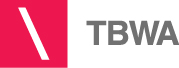 Production company:  HAMLET / SAKERADIORTV Producer:  Mieke Vandewalle & Veerle Van MelkebekeProduction: SAKESound engineers: Jan Pollet & Gwenn Nicolay